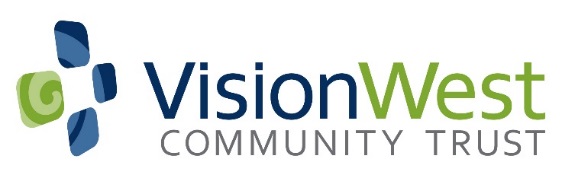 POSITION DESCRIPTIONPosition Title:	Care Placement CoordinatorService: 	Home HealthcareReports to: 	Team LeaderOverview:VisionWest Community Trust has been offering community-based services to people in West Auckland since the 1980’s. The Trust was formally incorporated as the Friendship Centre Trust in 1988 in response to a growing desire of the Glen Eden Baptist Church to help those in need in the local community. The Trust started out small with a drop-in center at the Glen Eden Railway Station as a place where friendships were formed. The Trust responded to the needs present in the community and grew to be one of the largest community based Trusts in West Auckland. Today, VisionWest provides services to communities in Auckland, Waikato, Bay of Plenty and Christchurch.VisionWest Community Services include:Purpose of the Position:	To provide effective and efficient placement coordination services by scheduling and rostering Support Workers that have the capacity and capability to deliver high quality services to Clients. Relationships:External:Clients & family/whānauReferral agenciesOther health sector professionalsInternal	Team LeaderRegional Service ManagerOther Care Placement CoordinatorsCare Managers (RN)Homecare staffStaff & volunteers of VisionWest and Glen Eden Baptist ChurchKey Accountabilities:Person SpecificationIdeally the Care Placement Coordinator will possess the following skills and personal attributes:A commitment to the vision, mission and values of Vision Community Trust, and an ability work within the objectives as set out in the Trust Deed;
Objectives of VisionWest Community TrustTo encourage a spirit of Christian compassion within local communities and actively promote the message of Christianity – love, hope, mercy and kindness – through the act of providing various social care and welfare services for the under-privileged, the needy, and the disadvantaged;To provide direction and resources, whether financial or otherwise, in order to meet the social, emotional, physical and educational needs of the people in the West Auckland area generally (and beyond);To establish such service centres, programmes and facilities which will enable the provision of appropriate social services to local communities, including but not limited to; kindergarten and childcare facilities; home care services; health care services; provision of temporary and permanent accommodation and housing; educational development; counselling services; employment training services and financial services and support;To assist those who experience financial and emotional hardship; and those who are disadvantaged in society;To alleviate the difficulties of those experiencing hardships, including financial hardship and to bring relief through whatever means are available to the Trustees; To initiate, establish and administer any social services for the people of local communities (including children, the destitute, and the elderly) who, for any reason, are in need of care and assistance. To carry out such other charitable purposes within New Zealand as the Board shall determine after consultation with the Elders’ Board. Mission Statement: “Building Hope Together”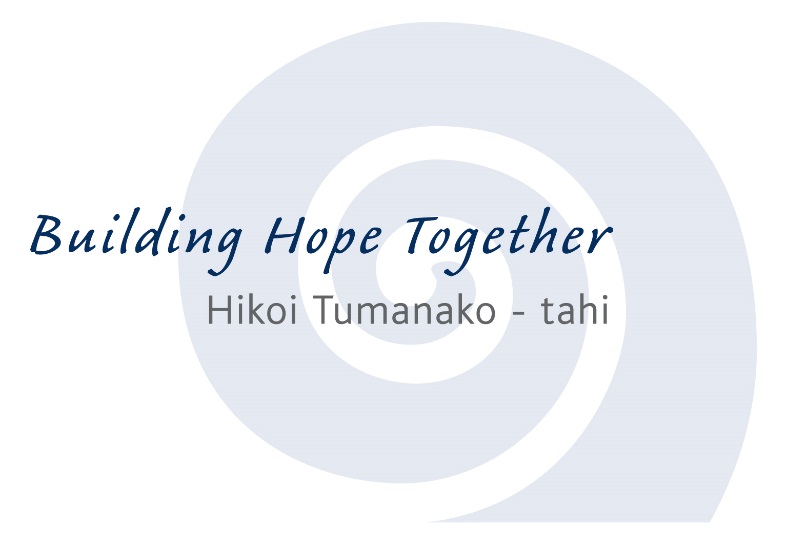 Community and Supportive HousingHome HealthcareEducation & Training CentreKindergartenCounselling CentreWhanau CentreBudgeting ServiceFoodbank Curtain & Uniform banksAccountabilitiesResponsibilitiesKey Performance IndicatorCare Placement CoordinationProcess referrals promptly on receiptEnsure care is placed as detailed in referral and as directed by Care ManagerBe culturally aware of client needsMatch Support Worker and client as closely as possible based on gender, ethnicity, culture, personality and client preference Ensure Support Worker has appropriate level of training to ensure clients care/needs are met (ie hoist, MO etc etc)Co-ordinate changes to on-going care as required (e.g. tasks and hours)Manage client’s care to ensure a high level of client satisfaction and correct hours are maintained Place relief care as required Follow up issues to client’s satisfaction as requiredPhone calls, emails, text messages from clients are noted, acknowledged and actioned accordingly and in timely manner Refer clinical issues or concerns to Care Managers in timely manner for follow up and/or clinical visits as necessarySupport other Care Placement Coordinators as requested by the Lead CoordinatorClient care is placed and managed according to referralA high level of client satisfaction is achievedCare is placed and managed according to VisionWest Home Healthcare policy and proceduresClient’s hours maintained at correct levelClient’s complaints resolved appropriately in a timely and professional mannerOn Call Client Care CoordinationWhen required, to cover after hours Coordination on weekdays. Answering the after-hours mobile phone and professionally and correctly responding to the callers’ issuePlace relief care as required from the office for the specified ‘in office’ hours and using laptop and mobile from your home for the ‘remote’ hours.Manage client’s care to ensure a high level of client satisfaction and correct hours are maintained Follow up issues to client’s satisfaction as required.Fill in call log appropriately. Report serious and urgent issues to the on-call Care Manager (RN) or Regional Service ManagerReport any non-urgent issues   to the Lead Coordinator or Care Manager (RN) the next working dayOn Call Client care is placed according to client’s urgent needs.Care is placed and managed according to VisionWest Home Healthcare policy and procedures.Client’s and support workers concerns resolved appropriately in a timely and professional manner.Clients receive the care they are entitled to Clients and Support Workers report a high level of satisfaction with the after-hours service.Client AdministrationEnsure hard copy files are accurate and up to dateMake appropriate and accurate changes to the data base as requiredClient files are up to date and accurateData base is updated in accordance with VisionWest policy and proceduresSupport Workers RecruitmentLiaise with Lead Coordinator over staffing requirementsBe available for interviewing the candidates for Support Worker positions if requiredBe available at orientation sessions and to meet new Support WorkersEnsure that the new support workers performance review is conductedLead CoordinatorL is kept informed of needsRegular attendance at orientation sessionsSupport Worker SupervisionTraining:Liaise with Lead Coordinator and Learning & Development Facilitator over on-going training requirementsSupervision & Performance management:Ensure there is regular contact with Support Workers; including passing on compliments, phone calls, emails, SMS messages are noted, acknowledged and actioned accordingly and in timely mannerEnsure that all the Support Workers in your area are efficiently rostered as per their availabilityEnsure that the performance of the support worker is managed as per the support plan and desired quality is achievedFollow up Support Worker’s issues satisfactorilyEnsure that the employment relation matters and performance issues of your Support Workers are dealt with as per VisionWest’s Performance Management process, in a timely and positive manner. Refer any serious matters to the Lead Coordinator immediately. Manage SW leave in a timely manner as per current processesAction payroll requests/queries as soon as practicable Support Worker Annual Performance Reviews:Ensure Annual Performance Review of each Support Worker in your area is completed on time as per the process according to their anniversary dateGeneral support:Empathise, support and encourage clients or support workers as and when they call in need or asking for morale supportTraining needs are addressed Support Workers feel supportedSupport Workers are managed according to VisionWest policy and proceduresThe Lead Coordinator is informed immediately of any serious performance or misconduct issuesStaff files are up to dateData base is updated in accordance with VisionWest policy and proceduresPayroll queries are actioned quickly so that SWs are paid correctly, and correct hours invoicedAnnual reviews are completed appropriately, accurately and as per annual scheduleReferrals are made to GEBC or other Community Chaplain as requiredQuality and Clinical CareLiaise with the Care Managers to ensure matters affecting clients health and/or safety are appropriately dealt withEnsure issues, concerns, accidents, incidents are captured, documented, investigated and followed through in timely mannerIssues raised by clients, Support Workers or the Care Managers are followed up promptlyCause for concerns, complaints/ events , accidents/incidents are actioned in timely mannerService delivery and Guaranteed hoursMonitor any under-delivery of hours (hours not provided) and ensure hours of care provided are as close to maximum as possibleEnsure there are no over-delivery of hours  Ensure Support workers guaranteed hours are fully utilisedConsult with Support Workers over any proposed reductions in guaranteed hours and refer to HR for variations if necessaryRefer any immediate reduction in guaranteed hours to HR for variations if necessaryIdentify and action any increase in guaranteed hours and refer to HR for variationsEfficient delivery of service hours as prescribed by the funderNo over-delivery of service hoursGuaranteed hours fully utilised by efficient rosteringTeam workRegular, active and positive participation in the team meetings.Providing assistance outside of your normal work group as and when required.Regular attendance Active and positive attitudeEvent supportAttend and assist with Support Worker events including graduation events, annual Support Worker party and other engagement eventsActive involvement and attendance at Support Worker eventsConfidentialityEnsure all information relating to clients and staff remains confidential at all timesCompliance with Privacy Act 1993Personal DevelopmentOpportunities for continued personal and professional learning & development are identified and discussed with Lead Coordinator.Continued personal and professional learning & development occursAttendance and participation at training as directed by Lead Coordinator and managementHealth and SafetyComply with organisation policies and procedures.  Contributes to maintaining a safe, supportive working environment by safe and healthy working practicesAll policies and procedures are understood and complied with. The environment is safe and healthy, and service gaps or potential risks have been identified and reported promptlyAccidents/incidents, near misses and other hazards are reported according to VisionWest Home Healthcare policyAdopts safe working practices and encourages other to do the sameAdditional tasksTo complete administration and other additional tasks, that are within capabilities, to support the work of the Home Healthcare serviceComplete tasks as requested in a timely and accurate mannerVision, mission and valuesTo reflect the vision, mission and values of VisionWest Community Trust in work place relationships and all work-related activitiesThe vision, mission and values of the trust are evident in all work practicesQualifications and ExperienceQualifications and ExperienceExperience A background working in the health, disability, education or social services sector and a sound theoretical knowledge of intellectual disabilities, and mental health;Demonstration of training, leadership and resource management skills;Demonstration of responsive, client-centered solutions for service users (customer focus);Experience partnering with stakeholders to achieve desired outcomes.CompetenciesCompetenciesOrganisational and time management skillsDemonstrates ability to structure duties; prioritising the workload, delivering results and meeting deadlinesSuccessfully plans own time to meet expected and unexpected outcomes and responds positively to interruptions and changes in work programmeAbility to assess existing systems and make recommendationsPunctual and reliableAbility to work under pressureComputer literacyDemonstrates a satisfactory level of computer skill and literacy appropriate for the role – WORD, EXCEL and OutlookInterpersonal and team skillsIs open and listensHas an inclusive way of working with peopleEffective team player who actively supports a team culture and assists team membersSupportive of team values and ethos to achieving the goals of the service and VisionWest Community TrustCommunicationCommunicates competently and clearly in English – both oral & writtenPleasant telephone mannerClient service focusEnsures a high level of client service appropriate to a diverse range of clientsDetermination to achieve excellenceProactively develops and builds effective customer relationsProblem solvingCommitment and passion to overcome obstaclesAbility to analyse and identify problems and produce effective and timely solutionsInnovative problem solvingAttributesAttributesEssential Agree with the mission and values of the organisation and actively participate in supporting themEnjoys administration work Very detail consciousGood sense of humourDemonstrates a willingness to make a positive contribution with a “can do, will do” attitudeDemonstrates and encourages continuous learning and development of skills